Genre - Letter writing:LI – To write a friendly letter.SC – I can use the correct layout.         I can share my own ideas.        I can ask some simple questions.        I can check spelling of key words. Hi all! This week we are learning about writing a friendly letter. Please follow the instructions below-Watch “Lucy in Lockdown “on the blog.Read the example letter from me to Lucy.Use the planning questions to help you think of your own ideas. Use the sentence starters to help with the layout of your own letter to Lucy. You can draw pictures to illustrate/ decorate your letter. Remember that the example is the smallest amount to write – you can add extra details and stories of your own to share with Lucy! Have fun with your writing and see if there is someone at home who may like to read it too! 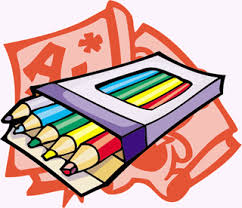 